様式第１号（その２）（第７条関係）福島市保育士等奨学資金貸付申請書令和６年１月１１日（あて先）福島市長　　　　　　　　　　　　　　　　　　　　　申請者　住所　福島市○○○番○号　　　　　　　　　　　　　　　　　　　　　　　　　氏名　福島　花子　　　　　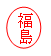 　福島市保育士等奨学資金の貸付けを受けたいので、次のとおり申請します。＜申請者が未成年者の場合＞　　この申請に同意します。　法定代理人　住所　福島市○○○番○号　　　　　　　　　　　　　　　　　　　　　　　　　　　　氏名　福島　太郎　　　　　　　　　　　　　　　　　　　　　　　　　　　　　　住所　福島市○○○番○号　　　　　　　　　　　　　　　　　　　　　　　　　　　　氏名　福島　桃子　　　　　　　　　申請者氏名（フリガナ）フクシマ　ハナコ（フリガナ）フクシマ　ハナコ生年月日生年月日生年月日平成〇〇年〇月〇日平成〇〇年〇月〇日申請者氏名　　　福島　花子　　　福島　花子生年月日生年月日生年月日平成〇〇年〇月〇日平成〇〇年〇月〇日申請者住所（〒○○○-○○○○）福島市○○○番○号（〒○○○-○○○○）福島市○○○番○号（〒○○○-○○○○）福島市○○○番○号（〒○○○-○○○○）福島市○○○番○号（〒○○○-○○○○）福島市○○○番○号（〒○○○-○○○○）福島市○○○番○号（〒○○○-○○○○）福島市○○○番○号申請者電話番号○○○-○○○-○○○○○○○-○○○-○○○○○○○-○○○-○○○○○○○-○○○-○○○○○○○-○○○-○○○○○○○-○○○-○○○○○○○-○○○-○○○○申請者奨学資金の種類入学一時金入学一時金入学一時金入学一時金入学一時金入学一時金入学一時金申請者貸付希望額４００，０００円４００，０００円４００，０００円４００，０００円４００，０００円４００，０００円４００，０００円申請者修学予定先養成施設等施設名福島森合短期大学福島森合短期大学申請者修学予定先養成施設等学部・学科保育学部・保育学科保育学部・保育学科申請者修学予定先養成施設等課程名保育士養成課程保育士養成課程申請者修学予定先養成施設等卒業予定年月令和８年３月令和８年３月年　　月年　　月年　　月年　　月申請者現在受けている（受ける予定のある）他の貸付等の有無現在受けている（受ける予定のある）他の貸付等の有無現在受けている（受ける予定のある）他の貸付等の有無現在受けている（受ける予定のある）他の貸付等の有無現在受けている（受ける予定のある）他の貸付等の有無有　・　無有　・　無有　・　無申請者有の場合　その名称（日本学生支援機構の貸与型奨学金　　　　　　　　　）有の場合　その名称（日本学生支援機構の貸与型奨学金　　　　　　　　　）有の場合　その名称（日本学生支援機構の貸与型奨学金　　　　　　　　　）有の場合　その名称（日本学生支援機構の貸与型奨学金　　　　　　　　　）有の場合　その名称（日本学生支援機構の貸与型奨学金　　　　　　　　　）有の場合　その名称（日本学生支援機構の貸与型奨学金　　　　　　　　　）有の場合　その名称（日本学生支援機構の貸与型奨学金　　　　　　　　　）有の場合　その名称（日本学生支援機構の貸与型奨学金　　　　　　　　　）連帯保証人の予定者氏名（フリガナ）フクシマ　タロウ（フリガナ）フクシマ　タロウ（フリガナ）フクシマ　タロウ（フリガナ）フクシマ　タロウ（フリガナ）フクシマ　タロウ（フリガナ）フクシマ　タロウ（フリガナ）フクシマ　タロウ連帯保証人の予定者氏名　　　福島　太郎　　　福島　太郎　　　福島　太郎　　　福島　太郎　　　福島　太郎　　　福島　太郎　　　福島　太郎連帯保証人の予定者生年月日昭和４６年６月１日昭和４６年６月１日昭和４６年６月１日昭和４６年６月１日昭和４６年６月１日昭和４６年６月１日昭和４６年６月１日連帯保証人の予定者住所（〒○○○-○○○○）福島市○○○番○号（〒○○○-○○○○）福島市○○○番○号（〒○○○-○○○○）福島市○○○番○号（〒○○○-○○○○）福島市○○○番○号（〒○○○-○○○○）福島市○○○番○号（〒○○○-○○○○）福島市○○○番○号（〒○○○-○○○○）福島市○○○番○号連帯保証人の予定者電話番号024-○○○-○○○○024-○○○-○○○○024-○○○-○○○○024-○○○-○○○○024-○○○-○○○○024-○○○-○○○○024-○○○-○○○○連帯保証人の予定者申請者との続柄父父父父父父父連帯保証人の予定者勤務先名称株式会社○○株式会社○○株式会社○○株式会社○○株式会社○○株式会社○○株式会社○○連帯保証人の予定者勤務先住所（〒○○○-○○○○）福島市○○○番○号（〒○○○-○○○○）福島市○○○番○号（〒○○○-○○○○）福島市○○○番○号（〒○○○-○○○○）福島市○○○番○号（〒○○○-○○○○）福島市○○○番○号（〒○○○-○○○○）福島市○○○番○号（〒○○○-○○○○）福島市○○○番○号連帯保証人の予定者勤務先電話番号○○○-○○○-○○○○○○○-○○○-○○○○○○○-○○○-○○○○○○○-○○○-○○○○○○○-○○○-○○○○○○○-○○○-○○○○○○○-○○○-○○○○